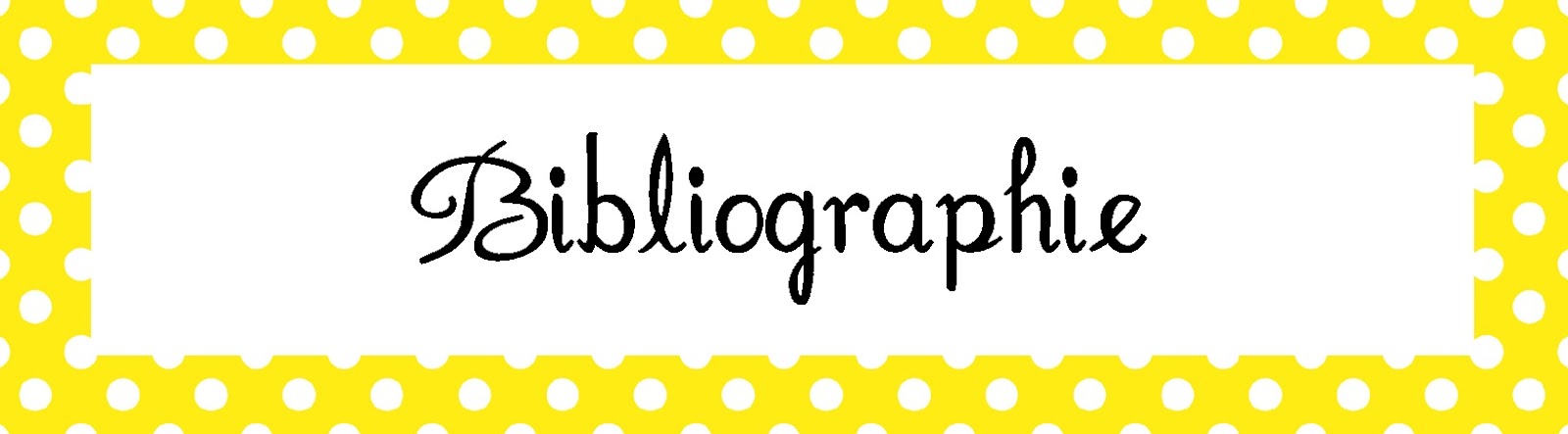 N°AUTORETITOLOGENEREETAT1S. MACBRIDELE INDAGINI DEL SERGENTE MCRAEPOLICIER2M. LUGLICRIMINI IMPERFETTIPOLICIER3S. BECKETTMURPHYROMAN4G. LEONII DELITTI DELLA MEDUSAROMAN MEDIEVAL5G. SHTEYNGARTABSURDISTANROMAN6T. ACZELILLUMINAZIONIROMAN7C. LÄCKBERGLA PRINCIPESSA DI GHIACCIOPOLICIER8JO NESBOLA RAGAZZA SENZA VOLTOPOLICIER9NINO ISAIAIL POETA E LA CARRIOLANOUVELLES10C. AUGIASI SECRETI DI PARIGIPARIS VILLE  11L. SCIASCIAA CIASCUNO IL SUOPOLICIER12F. E V. PASQUINOGINNASTICA DOLCEBOUGER13P. PALLARDYDIMAGRIRE SENZA DIETEDIETETIQUE 14GIOCANDA BELLILA DONNA ABITATAROMAN15D. BENDICENTILA DONNA DI PARIGIPOLICIER16A. GAZZOLAUN SEGRETO NON E’ PER SEMPREROMAN17A. CAMILLERIRACCONTI DI MONTALBANOPOLICIER18A. CAMILLERIUN MESE CON MONTALBANOPOLICIER19BRAM STOKERDRACULAROMAN20YOKA DAISHIIL CANTO DELL’IMMEDIATO SATORIZENITUDE21J. PATTERSONPRIMO A MORIREPOLICIER22DONNA TARTIL PICCOLO AMICOROMAN23P. DELERMLA PRIMA SORSATA DI BIRRARECUEIL24E. WHARTONIL SONNO DEL CREPUSCOLOROMAN25E.L. JAMES50 SFUMATURE DI GRIGIOROMAN26I.KANTOSSERVAZIONI SUL SENTIMENTO DEL BELLO E DEL SUBLIMEPHILOSOPHIE27Y. KAWABATAKOTOROMAN28N. SALVALAGGIOIL CAMPIELLO SOMMERSOROMAN29F.W. NIETZSCHECOSI’ PARLO’ ZARATHUSTRAPHILOSOPHIE30N. AMMANITITI PRENDO E TI PORTO VIAROMAN31UMBERTO ECOBAUDOLINOROMAN32UMBERTO ECOIL CIMITERO DI PRAGAROMAN33MONI OVIDIALAVORATORI DI TUTTO IL MONDOESSAI34LEO BUSCAGLIAVIVERE, AMARE, CAPIRSIESSAI35M. YOURCENARMEMORIE DI ADRIANOROMAN36PAUL WILSONCALMA SUL LAVOROANTI-STRESS37M. A. SECHEHAYEDIARIO DI UNA SCHIZOFRENICAPSYCOLOGIE38P. MARKARISPRESTITI SCADUTIPOLICIER39F.W. NIETZSCHEAL DI LA’ DEL BENE E DEL MALEPHILOSOPHIE40N. V. PEALECOME ACQUISTARE FIDUCIA E AVERE SUCCESSOPOSITIVER41R. GÖCKELDONNE CHE MANGIANO TROPPOBOULIMIE42A. DONINIBREVE STORIA DELLE RELIGIONIHISTOIRE43MEDIO CREDITOMONDO TRENDSECONOMIE44ANDRE BARBAULTI CICLI  PLANETARI NELLA STORIA MONDIALEASTROLOGIE